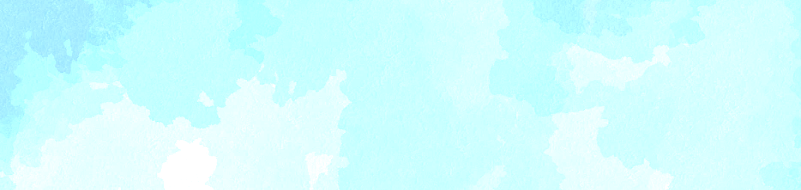 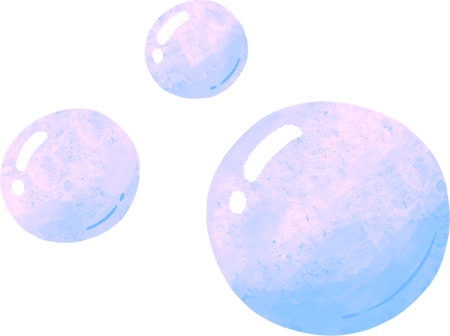 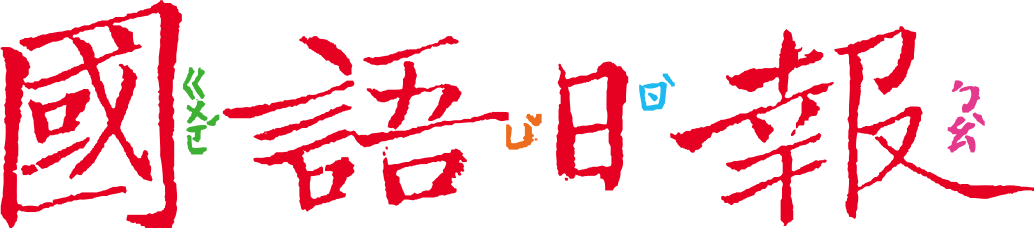 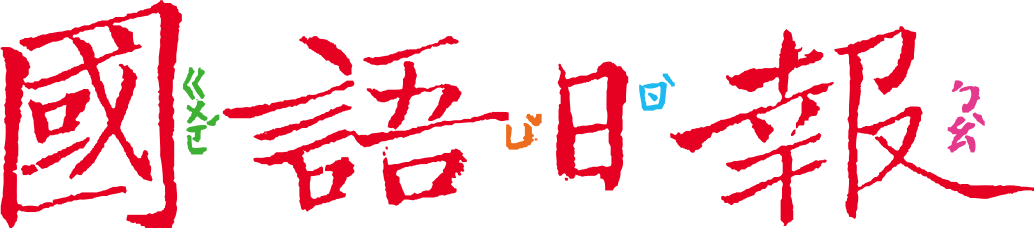 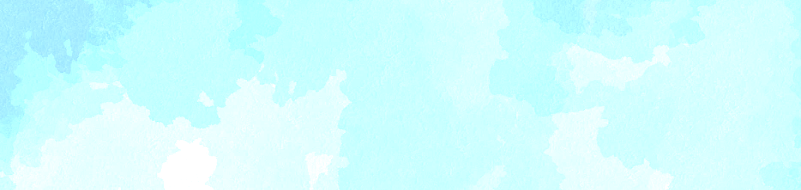     當我們說到屎、尿、屁這類的字眼時，常覺得不能登大雅之堂，不得不說的時候也會用美化過的語詞來代替。但在動物界，屎尿屁這些「身外之物」有時可扮演了重要的功能，讓科學家盯著它們不放呢！任務一：屎尿標示地盤    閱讀1月6日第6版〈別說河馬不衛生 散布排泄物作用多〉，回答以下問題：這篇文章第一段告訴我們，主角「河馬」有怎樣的習性：河馬生活在（         ）大陸。河馬白天常待在（                  ），為了（            ）。河馬晚上在（          ）取食（           ）。河馬生活在水中和陸上，我們稱牠是（           ）動物。第二段提到雄河馬有極強的「領域性」。根據文章敘述，被雄河馬保護的領域裡有哪些成員？寫或畫在圓圈裡。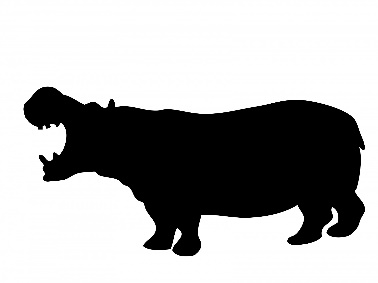 領頭的雄河馬會透過一些方式宣示地盤，告訴別的河馬：「這是我家！」牠的方法就是用自己的「屎尿」。怎樣讓自己的屎尿能四處噴濺？（                                  ）怎樣讓自己的屎尿噴灑的距離更遠？（                              ）低階級的雄河馬可以做些什麼？（                                  ） 任務二：屎尿改變生態    任務一文章提到，河馬是大型動物，草吃很多，排泄物也非常多。假如虛線圈起來的地方是某群河馬的地盤，箭頭是牠們進出水中領域的地方。根據文章，牠們會在哪裡拉屎尿？在下面的示意圖上畫屎尿記號。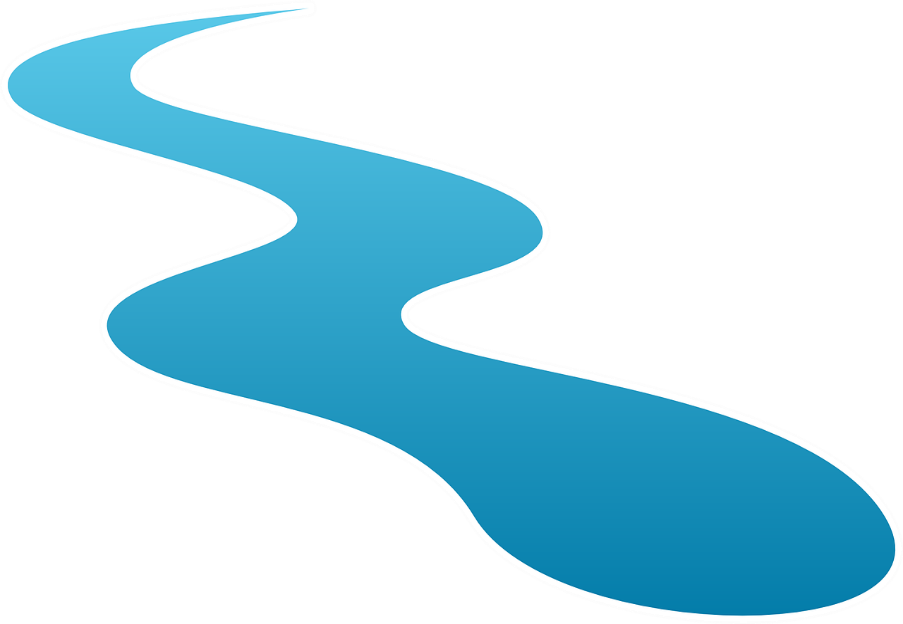 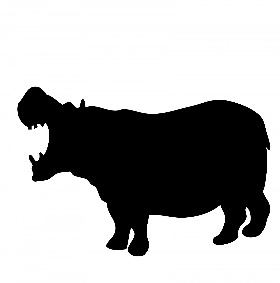 魚類、藻類、河流，都想對河馬在水中拉屎尿說幾句話：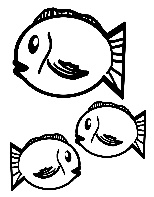 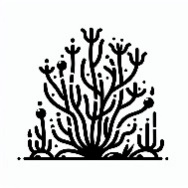 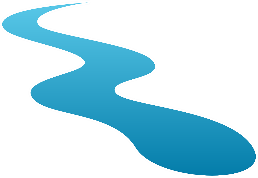 任務三：糞便幫忙解密    大多數的人「聞屎色變」，但也有人真的把糞便當黃金，因為某些糞便比真正的黃金還稀有呢！ 想知道已經滅絕的古生物暴龍吃什麼？除了觀察胃裡的食物，另外就是研究牠的糞便化石了。閱讀1月1日第3版〈暴龍吃什麼？糞便、獵物齒痕來解答〉，完成以下表格。繼續閱讀同版〈最大肉食動物糞便化石 來自暴龍〉，回答以下問題：依據文章描述，在紙上量出這個糞便化石的大小。科學家怎麼知道這個糞便化石來自暴龍？從文章中找出三個理由。這幾篇文章讓我們認識了屎尿意想不到的功能，你還知道或聽過哪些功能呢？多關心相關的訊息呵。第一項暴龍糞便化石研究(1998年發現)第二項暴龍糞便化石研究(2003年提出)糞便化石年分（           ）年前（            ）年前研究觀察發現有大量（        ），沒有完全（          ）有尚未完全（        ）的小塊軟組織推測捕食行為/消化情形捕食恐龍時會壓碎並（       ）吞食骨頭食物吃進去後在消化系統停留時間（           ）